OSNOVNA ŠKOLA IVANA PERKOVCA     Šenkovec, Zagrebačka 30    Š k o l s k a  k u h i n j a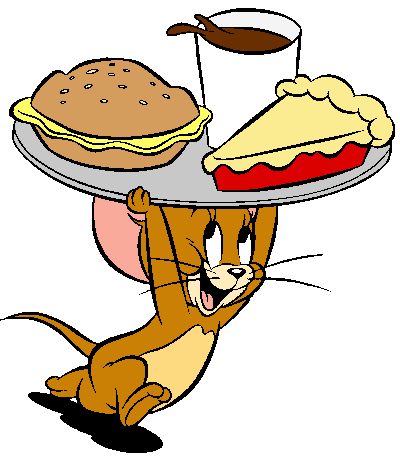 J  E  L  O  V  N  I  K  PRODUŽENI BORAVAK19.09.2022. – 23.09.2022.DORUČAK							RUČAKPONEDJELJAK:Kukuruzni kruh, maslac, med, mlijeko		   Juneći saft, tjestenina, salata, voćeUTORAK:Kruh, pileća pašteta,  čaj s	   Varivo od kelja s kobasicamamedom i limunom	   kruh, voćeSRIJEDA:Čokoladne pahuljice, mlijeko                        	 Krem juha od brokule, pečena  piletina, mlinci, kruh, salataČETVRTAK:Polubijeli kruh, sir za mazanje, kakao	Čufte u umaku od rajčice, pire krumpir, kruh, voćePETAK:Topli sendviči, čaj s medom i limunom			Pohani oslić, lešo krumpir s povrćem, raženi kruh, voćeD o b a r   t e k !